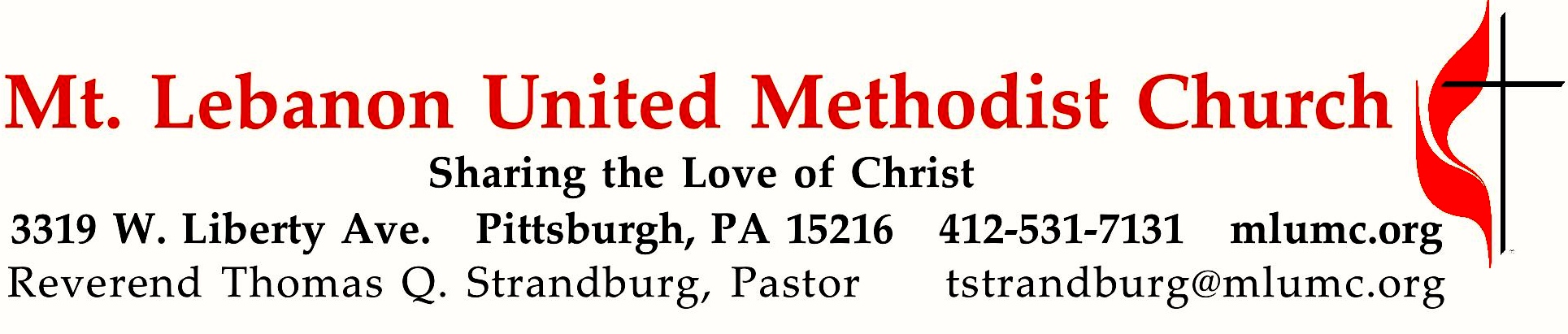 February 24, 2019								      8:30 & 10:45WE GATHER IN GOD’S NAME …Gathering Music	Hymnal 573 O Zion, haste (seated)  				TidingsGreetingLeader:  	You who are righteous, rejoice in the Lord and be glad!People:   	All you whose hearts are right, sing out in joy!		Psalm 32:11 (CEV)AnnouncementsChoral Introit 	10:45	Psalm 84					              	             Hart Morris			How lovely is Thy dwelling place, O Lord.Call to WorshipLeader:  	Look, here is our God, the One we have waited for.People:   	Let us be glad and rejoice in our salvation.Leader:	Come feast on God’s holy banquet.People:	Enjoy the blessings of the Lord, the vindication from our God.Leader:	Come! Let us worship the Lord.		    Adapted from Isaiah 25 & Psalm 24… TO GIVE PRAISE TO GOD …Hymnal 679	O splendor of God’s glory bright (standing)				WarehamOpening Prayer (in unison)	God of all peoples, we come together as a family. Some of us are just infants in our faith journey, while others are seasoned through years of following you. Today we gather to be fed — fed by your Word and fed through fellowship with one another. Help us in this time of worship to set aside the things in our lives that distract us. Help us to be able in this moment to re-center our lives so we can clearly hear you and continue to grow into the fullness of the calling of Christ. Amen.Silent PrayerWorship & Song 3159 		Let our earth be peaceful (stanza 3, standing)		Raymond	          		Let our lives be fruitful, beautiful and playful,			every day be thankful for the love of God.	… TO CELEBRATE THE FAMILY OF FAITH …February Emphasis:	   	         Presence                                                     Kim Palmer	 Open our minds to see your way,Making our presence on this day.And as we worship in this great churchRealizing this is where to search.	Silently now we wait for thee	Ready our God your will to see	Open our minds, illumine us	Spirit divine.The Sign of PeaceLeader:		The peace of Christ be with you.People:		And also with you.Gathering Song	This, this is where children belong,	Welcomed as part of the worshiping throng.	Water, God’s Word, bread and cup, prayer and song:	This is where children belong.		WORDS AND MUSIC: James Ritchie   ©1999 Abingdon PressMessage for Young Disciples	Rev. Thomas Q. Strandburg	 (All children are invited. Please sing as children come forward.) After the children’s message at the 10:45 service, children ages 3 - 3rd grade may attend Kids Praise in the Welcome Center. Children will be escorted to and from Kids Praise by teachers. They will return to the Sanctuary near the end of the service, and parents may meet them.Anthem 10:45	I can only imagine				Bart Millard, arr. Don Marsh	     I can only imagine what it will be like when I walk by Your side.	I can only imagine what my eyes will see when Your face is before me. 	     Refrain: Surrounded by Your glory, what will my heart feel?			Will I dance for You, Jesus, or in awe of You be still? 	Will I stand in Your presence, to my knees will I fall?	Will I sing ‘Hallelujah!’ Will I be able to speak at all?	     I can only imagine when that day comes and I find myself standing in the Son.	I can only imagine when all I will do is forever worship You.… TO HEAR GOD’S WORD PROCLAIMED …Scripture Reading					            8:30 Liz DiPietro   10:45 Joyce MagillA Lesson from the New Testament	1 Corinthians 15:35-48	The resurrection of the bodyResponse	Leader:	Hear what the Spirit is saying to God’s people.	People:		Thanks be to God.Pastoral PrayerThe Lord’s Prayer 	Our Father, who art in heaven, hallowed be thy name. Thy kingdom come, thy will be 	done, on earth as it is in heaven. Give us this day our daily bread. And forgive us our 	trespasses, as we forgive those who trespass against us. Lead us not into temptation, 	but 	deliver us from evil. For thine is the kingdom, the power, and the glory forever.  	Amen.Gospel Acclamation: 	Festival Alleluia  (standing) 			 	James Chepponis			Alleluia (repeat 6 times) Scripture Reading A Lesson from the Gospel	Luke 6:27-38	Rules of behavior for God’s childrenResponseLeader:    The Word of the Lord.People:    Thanks be to God.… TO OFFER OUR GIFTS AND TO DEDICATE OUR LIVES …Offertory Anthem 10:45							Taylor Davis	                  Hope of the world, thou Christ of great compassion,                         Speak to our fearful hearts by conflict rent.                         Save us, thy people from consuming passion,                          who by our own false hopes and aims are spent.	                  Hope of the world, God’s gift from highest heaven,                         bringing to hungry souls the bread of life,                         still lest thy spirit unto us be given, to heal earth’s wounds and end all bitter strife.	                 Hope of the world, afoot on dusty highways,                         showing to wandering souls the path of light,                        walk beside us lest the tempting byways lure us away from thee to endless night.	                 Hope of the world, O Christ, o’er death victorious,                        Who by this sign didst conquer grief and pain,                        we would be faithful to thy gospel glorious,                         thou art our Lord Thou dost forever reign.  Hope of the world.			text by Georgia Harkness (1891-1974)Hymnal 219		What child is this (stanza 3, standing)			            GreensleevesSo bring him incense, gold, and myrrh, come, peasant, king, to own him;the King of kings salvation brings, let loving hearts enthrone him.This, this is Christ the King, whom shepherds guard and angels sing;haste, haste to bring him laud, the babe, the son of Mary.Prayer of DedicationSermon			“The Mark of a Methodist”                                    Rev. Thomas Q. StrandburgCall to Presence – This month, as we approach the rail for prayer during the singing of the last hymn, consider your membership vow to be present with and for God – present for worship, present for others, and present for yourself. If you have not already done so, please make your “vow of presence” by placing your card in the basket with others.… TO GO REJOICING IN GOD’S NAME!Hymnal 664	Sent forth by God’s blessing  (standing)			       The Ash GroveBenedictionHymnal 664	Sent forth by God’s blessing:  					The Ash Grove		2….Then may all the living with praise and thanksgiving		give honor to Christ and that name which we bear.Today’s ServicesThe flowers on the altar are given by Rob and Jane Spicher in loving memory of their parents: Howard and Marie Spicher and Richard and Bonnie Greene.The flowers in the chancel are given by Jim and Nancy Lutz in honor of the Handbell Ministry.The rosebud on the altar is given in celebration of the birth of Alice Victoria Streets, born January 17 to Joanna Whitlock-Streets and Ryan Streets and proud siblings Noah, Elsie, and Charlotte.Special music for the 10:45 service is provided by the Chancel Choir with pianist Cori DeLuca; and the Youth Choir.Acolytes  Lydia Slater and Logan WaltersGreeters   8:30  	Marsha Manke	10:45  Betty Lou AlbrightWorship options for children We encourage children to participate in the Children’s Sermon at both services, and in Kids Praise during the 10:45 service. Nursery services are offered in Room 204 of the Education Building. Ask ushers or greeters and follow signs for direction.Today’s Scriptures1 Corinthians 15:35-48The Resurrection Body35 But someone will ask, ‘How are the dead raised? With what kind of body do they come?’ 36Fool! What you sow does not come to life unless it dies. 37And as for what you sow, you do not sow the body that is to be, but a bare seed, perhaps of wheat or of some other grain. 38But God gives it a body as he has chosen, and to each kind of seed its own body.39Not all flesh is alike, but there is one flesh for human beings, another for animals, another for birds, and another for fish. 40There are both heavenly bodies and earthly bodies, but the glory of the heavenly is one thing, and that of the earthly is another. 41There is one glory of the sun, and another glory of the moon, and another glory of the stars; indeed, star differs from star in glory.42 So it is with the resurrection of the dead. What is sown is perishable, what is raised is imperishable. 43It is sown in dishonor, it is raised in glory. It is sown in weakness, it is raised in power. 44It is sown a physical body, it is raised a spiritual body. If there is a physical body, there is also a spiritual body. 45Thus it is written, ‘The first man, Adam, became a living being’; the last Adam became a life-giving spirit. 46But it is not the spiritual that is first, but the physical, and then the spiritual. 47The first man was from the earth, a man of dust; the second man is from heaven.48As was the man of dust, so are those who are of the dust; and as is the man of heaven, so are those who are of heaven.Luke 6:27-38Love for Enemies27 ‘But I say to you that listen, Love your enemies, do good to those who hate you, 28bless those who curse you, pray for those who abuse you.29If anyone strikes you on the cheek, offer the other also; and from anyone who takes away your coat do not withhold even your shirt. 30Give to everyone who begs from you; and if anyone takes away your goods, do not ask for them again. 31Do to others as you would have them do to you.32 ‘If you love those who love you, what credit is that to you? For even sinners love those who love them. 33If you do good to those who do good to you, what credit is that to you? For even sinners do the same. 34If you lend to those from whom you hope to receive, what credit is that to you? Even sinners lend to sinners, to receive as much again. 35But love your enemies, do good, and lend, expecting nothing in return. Your reward will be great, and you will be children of the Most High; for he is kind to the ungrateful and the wicked. 36Be merciful, just as your Father is merciful.Judging Others37 ‘Do not judge, and you will not be judged; do not condemn, and you will not be condemned. Forgive, and you will be forgiven; 38give, and it will be given to you. A good measure, pressed down, shaken together, running over, will be put into your lap; for the measure you give will be the measure you get back.’Podcasts of Sunday Sermons  Catch up on messages from MLUMC with a podcast of Pastor Tom’s and others’ Sunday sermons. Sermons can be found at http://mlumc.buzzsprout.com or navigate to the site from the link on our webpage, www.mlumc.org. Sermons also will be posted to iTunes. Full recordings of the service are available upon request.Honor or remember a loved one with a flower donation. The flowers that grace the sanctuary each week are generously donated by our church family members. This is a great way to honor or memorialize a special person, event, or milestone in your personal life or in the life of the church. If you are interested in donating flowers on a particular Sunday, contact Lizzie Diller , 412-860-3614. Beginning March 1, the cost is $33 for the altar, narthex, or columbarium arrangements, and $66 for the chancel flowers.Keep in PrayerConvalescing in Care Facilities		Bonnie Amos, Providence PointEd Clarke, Asbury PlaceJohn Katshir, Asbury HeightsPat Seitz, ConcordiaOlivia Woods, Baptist ManorConvalescing at HomeBishop George Bashore, Jean Boyer, Mary Caldwell, John Dean,Joseph Festor, Leon Grant, Jr.,Dave Lewis, Susan Lichtenfels,George Lindow, Sara Mercer,Diane Shaw, Jinny Sheppard, Ruth Seip, Carol Van Sickle, GeorgeLindowIn the MilitaryJason Boyer, SPC Natalie Brown, Maj. Zachary Allen Finch, USMC,
James Iantelli, 1st Lt. Jaskiewicz, 
S. Sgt. Keith Kimmell, Sgt. Brendan Lamport, 
Sgt. Matthew McConahan, Thomas Orda,
David Poncel, Sgt. Steven Reitz, 
Capt. Scott B. Rushe, Pastor Rick Townes, 
Maj. Azizi Wesmiller, Maj. Matthew C. Wesmiller,
Sgt. Keith Scott Winkowski,Sgt. Michael ZimmermanBecome a Greeter: Extend a Welcome HandThe Sunday morning greeter is often the first person a visitor or member contacts on entering the church. A greeter’s smile, handshake and cheerful words may set the tone for not only a church goer’s worship experience, but also an entire day. MLUMC is in need of Sunday morning greeters, particularly for the 8:30 am service. Consider serving at one of the two worship services. You’ll become a vital part of the church’s  ministry of hospitality and make new friends. If you can offer this service once or twice a year, fill out the form below and drop it in the collection basket or deliver it to the office.—  —  —  —  —  —  —  —  —  —  —  —  —  —  —  —  —  —  —  —  —  —  —  —  —  —  —  —  —  —  —  —  —  —  —  --Greeter Volunteer Name  _______________________________________________Worship service choice       _______8:30         ______10:45Phone # _________________________   email _______________________________CALENDAR – SUNDAY, FEBRUARY 24 THRU SATURDAY, MARCH 2SUNDAY 2/24	8:30 am		Worship						  Sanner Chapel	9:30 am		Sunday School for All Ages/Coffee Café 	             Various/Brookline Parlor		10:45 am		Worship 						           Sanctuary	10:45 am		UMW Soup &n Salad Luncheon					Asbury	11:50 am		Youth Choir Rehearsal					       Choir Room	5 pm		Youth Group						               Asbury	7 pm		Troop 23 leadership Meeting					Wesley	MONDAY 2/25		7 pm		Chapel Bells Rehearsal					         Bell RoomTUESDAY 2/26			6 pm		Terrific Tuesday					             Asbury		7 pm		Boy Scout Meeting					     Wesley Hall	  7 pm		Board of Reviews					           NetworkWEDNESDAY 2/27		7 pm		Bear, Tiger, Wolf Den Meetings			                             VariousTHURSDAY 2/28	6:30 pm		Promise Bells Rehearsal					          Bell Room	7:30 pm		Chancel Choir Rehearsal				       Choir Room